Hà Nội, ngày 25/10/2019CHỈ SỐ TIẾP CẬN ĐIỆN NĂNG CỦA VIỆT NAM NĂM 2019TIẾP TỤC ĐÀ TĂNG VỀ ĐIỂM SỐVào ngày 24/10/2019, Nhóm nghiên cứu Doing Business của Ngân hàng Thế giới (World Bank – WB) đã công bố báo cáo Doing Business 2020 với nội dung là kết quả đánh giá các chỉ số năng lực cạnh tranh năm 2019 của 190 quốc gia/nền kinh tế trên thế giới, trong đó bao gồm kết quả đánh giá về CHỈ SỐ TIẾP CẬN ĐIỆN NĂNG.Theo kết quả đánh giá, năm 2019 tiếp tục ghi nhận cải thiện điểm số về Chỉ số Tiếp cận điện năng tăng năm thứ 6 liên tiếp với số điểm là 88,2 điểm (tăng 0,26 điểm so với năm 2018 là 87,94 điểm). Chỉ số Tiếp cận điện năng được Doing Business đánh giá theo các tiêu chí: thủ tục, thời gian và chi phí để kết nối với lưới điện, độ tin cậy cung cấp điện và tính minh bạch của giá điện.Chỉ số Tiếp cận điện năng của Việt Nam tiếp tục đứng thứ 4 trong khu vực Asean - nằm trong nhóm ASEAN-4, đồng thời duy trì vị trí xếp hạng 27 trên tổng số 190 quốc gia và nền kinh tế. Năm 2019, Chỉ số Tiếp cận điện năng khu vực ASEAN đã chứng kiến sự tụt hạng của một số quốc gia như Singapore từ vị trí thứ 16 xuống vị trí thứ 19 thế giới, Philippines tụt xuống đứng thứ 6 khu vực sau Brunei. Để tiếp tục duy trì việc tăng điểm số Chỉ số Tiếp cận điện năng, tiếp tục tích cực cải thiện dịch vụ khách hàng, Tập đoàn Điện lực Việt Nam đã tập trung đẩy mạnh công tác chuyển đổi số, cung cấp dịch vụ điện năng cấp độ 4.Số thủ tục và thời gian thực hiện của ngành Điện: Việt Nam tiếp tục duy trì vị trí thứ 2 trong khu vực ASEAN. Nếu so sánh Việt Nam với các quốc gia tham gia ký kết Hiệp định Đối tác Toàn diện và Tiến bộ Xuyên Thái Bình Dương (CPTPP) cho thấy Chỉ số tiếp cận điện năng của Việt Nam đang ở nhóm 4 nước tốt nhất của các nước tham gia hiệp định CPTPP.Để tiếp tục duy trì thứ hạng hiện có và có điểm số tiếp tục tăng trong thời gian vừa qua EVN đã liên tục quyết liệt triển khai thực hiện hàng loạt các giải pháp chuyển đổi số trong công tác dịch vụ khách hàng như: 100% các dịch vụ cung cấp điện năng của EVN đều được thực hiện trực tuyến tương đương với dịch vụ công cấp độ 4, giờ đây mọi thủ tục từ đăng ký dịch vụ đến ký kết hợp đồng và thanh toán khách hàng đều có thể thực hiện trực tuyến 100%. EVN không những đa dạng các kênh thông tin hướng tới sự công khai, minh bạch hơn nữa về các quy định, thủ tục của ngành Điện như thông qua các website chăm sóc khách hàng, giải đáp trực tiếp qua đường dây nóng 24/24h của các Trung tâm Chăm sóc khách hàng của EVN trên toàn quốc; các ứng dụng di động (App) chăm sóc khách hàng. Năm 2019, Tập đoàn Điện lực Việt Nam tiến hành việc cải tiến thêm một bước nữa trong công tác kinh doanh và dịch vụ khách hàng với việc triển khai cung cấp 100% các dịch vụ điện theo phương thức điện tử. Theo phương thức mới này, từ dịch vụ cấp điện mới đến các dịch vụ thay đổi trong quá trình thực hiện hợp đồng mua bán điện như nâng công suất, thay đổi định mức số hộ, thay đổi mục đích sử dụng điện, treo tháo công tơ điện định kỳ… đều được triển khai cung cấp đến khách hàng sử dụng điện. EVN đã khẩn trương triển khai xây dựng quy trình cung cấp các dịch vụ điện theo phương thức điện tử và nâng cấp các hệ thống hạ tầng CNTT để đáp ứng việc triển khai cung cấp dịch vụ đến các khách hàng. Cũng trong năm 2019, ngoài việc triển khai giao dịch qua phương thức điện tử, EVN sẽ hoàn thiện việc thực hiện kết nối 03 dịch vụ cung cấp điện gồm: đăng ký và cấp mới khách hàng trung áp, đăng ký và cấp mới khách hàng hạ áp và thanh toán tiền điện trên Cổng Dịch vụ công Quốc gia. Từ tháng 9/2019, EVN bắt đầu triển khai thử nghiệm dịch vụ này và sẽ chính thức cung cấp dịch vụ trên phạm vi cả nước trong tháng 11/2019. Bên cạnh đó, EVN cũng đã kết nối để đưa dịch vụ điện lên các Website cung cấp dịch vụ công trực tuyến/ Trung tâm hành chính công ở tất cả các tỉnh/ thành phố. Việc EVN triển khai đa dạng và đồng bộ các ứng dụng công nghệ thông tin và số hoá trong công tác chăm sóc khách hàng đã giúp đưa các dịch vụ điện đến gần thêm với doanh nghiệp và người dân. Đồng thời giúp rút ngắn thời gian, đơn giản hóa các hồ sơ thủ tục và đẩy mạnh việc công khai, minh bạch các dịch vụ của ngành Điện đến với khách hàng. Kết quả tiếp tục duy trì đà tăng về điểm số trong 6 năm liên tục đã khẳng định kết quả tích cực đối với những nỗ lực không ngừng của EVN trong việc mang tới cho các khách hàng sử dụng điện chất lượng và dịch vụ ngày càng tốt hơn.THÔNG TIN LIÊN HỆ:Ban Truyền thông - Tập đoàn Điện lực Việt Nam;Email: bantt@evn.com.vnĐiện thoại: 024.66946405/66946413;   Fax: 024.66946402Địa chỉ: Số 11 phố Cửa Bắc, phường Trúc Bạch, quận Ba Đình - Hà Nội;Website: www.evn.com.vn, www.tietkiemnangluong.vn Fanpage: www.facebook.com/evndienlucvietnam 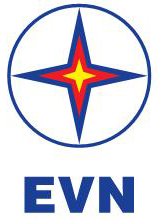 TẬP ĐOÀN ĐIỆN LỰC VIỆT NAMTHÔNG TIN BÁO CHÍ